New Peterhof Hotel    Russia, 198510, St. Petersburg, Peterhof, St.Peterburgskiy prospect 34 Tel. +7(812)319-10-10, www.new-peterhof.com, e-mail: info@new-peterhof-hotel.com RESERVATION FORM Event dates: 04-05 July 2018 Special rates are applicable for bookings until 25 Jun 2018. After 25 Jun 2018, open rates can be applied and accommodation is subject to room availability on the day of booking. Please fill in the reservation form and send it signed to 	Email            reservation@new-peterhof-hotel.com    reservation department: 	Tel.               +7 (812) 319 10 90 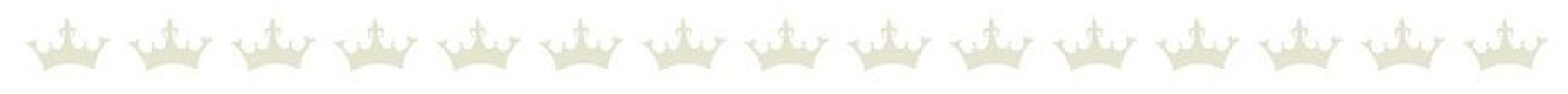 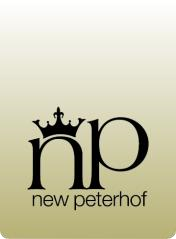 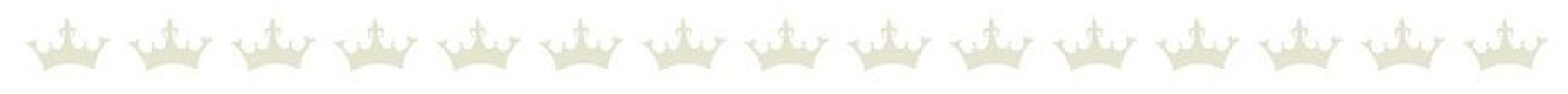 All prices shown are per room per night. Buffet breakfast, 18% VAT is inclusive. A swimming pool, saunas and hamam are inclusive - from 07:30 to 10:00 for Standard room, from 07:30 to 16:00 for Superior room, from 07:30 to 23:00 for Suite. Standard Check-in time – 14:00, Check-out – 12:00. Full prepayment is obligatory for booking rooms at special rates. Cancellation policy ☞  should you cancel your booking within 30 - 21 days prior to arrival 50% of the cost of one night stay will be charged ☞  should you cancel your booking within 20 - 15 days prior to arrival 100% of the cost of one night stay will be charged ☞  should you cancel your booking within 14 - 8 days prior to arrival 50% of the total room cost for the whole period of stay will be charged (but not less than cost of one night stay) ☞  should you cancel your booking within fewer than 7 days prior to arrival 100% of the total room cost for the whole period of stay will be charged ☞  No-shows and early check-outs are equalled to the cancellation policy The cardholder consents to ZAO Zvezda Petergofa (The New Peterhof Hotel) charging the above-mentioned credit card ________ Rubles. I have read the booking conditions and agree to them: Full name:                                                                                              Date:                      _ Name Guest #1 Guest #2 Surname Company Telephone E-mail Check in date and aprox.time Early check-in after 7 a.m. (50% of the cost of one night stay, incl.breakfast) Early check-in before 7 a.m. (100% of the cost of one night stay, incl.breakfast) Early check-in after 7 a.m. (50% of the cost of one night stay, incl.breakfast) Early check-in before 7 a.m. (100% of the cost of one night stay, incl.breakfast) Early check-in after 7 a.m. (50% of the cost of one night stay, incl.breakfast) Early check-in before 7 a.m. (100% of the cost of one night stay, incl.breakfast) Early check-in after 7 a.m. (50% of the cost of one night stay, incl.breakfast) Early check-in before 7 a.m. (100% of the cost of one night stay, incl.breakfast) Check out date and aprox.time Late check-out until 18:00 (50% of the cost of one night stay) Check-out – 12:00. After 18:00 (100% of the cost of one night) Late check-out until 18:00 (50% of the cost of one night stay) Check-out – 12:00. After 18:00 (100% of the cost of one night) Late check-out until 18:00 (50% of the cost of one night stay) Check-out – 12:00. After 18:00 (100% of the cost of one night) Late check-out until 18:00 (50% of the cost of one night stay) Check-out – 12:00. After 18:00 (100% of the cost of one night) Room rates  Standard single  4 600 rub. Standard double  5 500 rub. Superior single  5 800 rub. Superior double  6 700 rub. Suite for single occupancy 10 600 rub. Suite for double occupancy  11 500 rub. Payment method: Credit Card (please provide the copy of your passport and front side copy of your credit card) Card holder's name: Credit Card (please provide the copy of your passport and front side copy of your credit card) Card number: Credit Card (please provide the copy of your passport and front side copy of your credit card) Expiry date: 